								Toruń, 21 września 2023 roku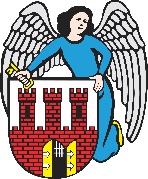     Radny Miasta Torunia        Piotr Lenkiewicz								Sz. Pan								Michał Zaleski								Prezydent Miasta ToruniaWNIOSEKPowołując się na § 18 Statutu Rady Miasta Torunia w nawiązaniu do § 36 ust. 4 Regulaminu Rady Miasta Torunia zwracam się do Pana Prezydenta z wnioskiem:- o wprowadzenie zmian w rozkładzie jazdy autobusu nr 44 oraz sprawdzenie przyczyn dużych opóźnień w przyjazdach planowych przedmiotowej liniiUZASADNIENIEOtrzymuję bardzo niepokojące głosy mieszkańców lewobrzeżnej części Torunia, którzy zgłaszają problem z prawidłowym funkcjonowaniem przedmiotowego autobusu. Z jednej strony częstotliwość połączeń linii 44 jest niewystarczająca, z drugiej istnieje realny problem z terminowością realizowanie bieżących połączeń. Opóźnienia w planowych kursach powodują realny problem ze skomunikowaniem i dojazdami dla mieszkańców korzystających z komunikacji miejskiej na Rubinkowo i Skarpę.Bardzo proszę o wyjaśnienia zaistniałych problemów oraz korektę rozkładu linii 44 zmierzającą do zwiększenia ilości połączeń szczególnie w godzinach szczytów komunikacyjnych (rano i po południu).                                                                        /-/ Piotr Lenkiewicz										Radny Miasta Torunia